PENGARUH PENGETAHUAN KEWIRAUSAHAAN DAN KEPRIBADIAN WIRAUSAHA TERHADAP MINAT BERWIRAUSAHA PADAUSAHA MIKRO, KECIL DAN MENENGAH DESA BANDAR KHALIPAH KECAMATAN PERCUT SEI TUAN KAB. DELI SERDANGSKRIPSIDiajukan Guna Memenuhi Persyaratan Memperoleh Gelar Sarjana Manajemen (S.M) Program Studi Manajemen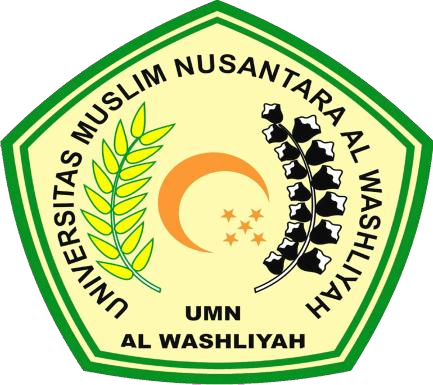 OLEH :NOVITA SRISTIANA DEWI NPM. 173114153PROGRAM STUDI MANAJEMEN FAKULTAS EKONOMIUNIVERSITAS MUSLIM NUSANTARA AL WASHLIYAH MEDAN2021 